『カラダ変革！○○力の育て方　～妊娠力～』　ほすぴ159号次の図は、子宮の中で新たにつくられる胎児付属物である。（　　）にあてはまる胎児付属物の名称を答えなさい。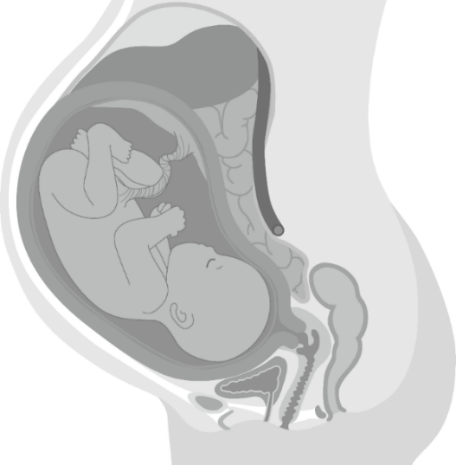 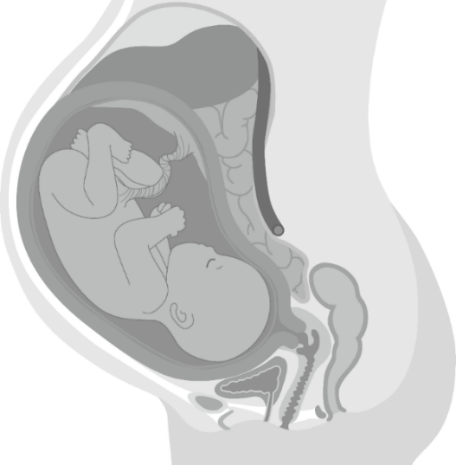 2. 母体と胎児の物質交換の流れは、次の通りである。（　　）にあてはまる語句を答えなさい。①酸素や栄養素子宮動脈　→　（　　　　　　　　）　→　栄養膜　→　絨毛　→（　　　　　　　　）　→　胎児②二酸化炭素や老廃物臍動脈　→　（　　　　　　　　）　→　栄養膜　→　絨毛間腔　→　（　　　　　　 　）　→　母体3. 関連のあるホルモンと働きを線で結びなさい。エストロゲン　　・　　　　　　　　　　　・　子宮の状態を整えて妊娠維持プロゲステロン　・　　　　　　　　　　　・　精子形成促進テストステロン　・　　　　　　　　　　　・　子宮内膜増殖オキシトシン　　・　　　　　　　　　　　・　子宮の平滑筋収縮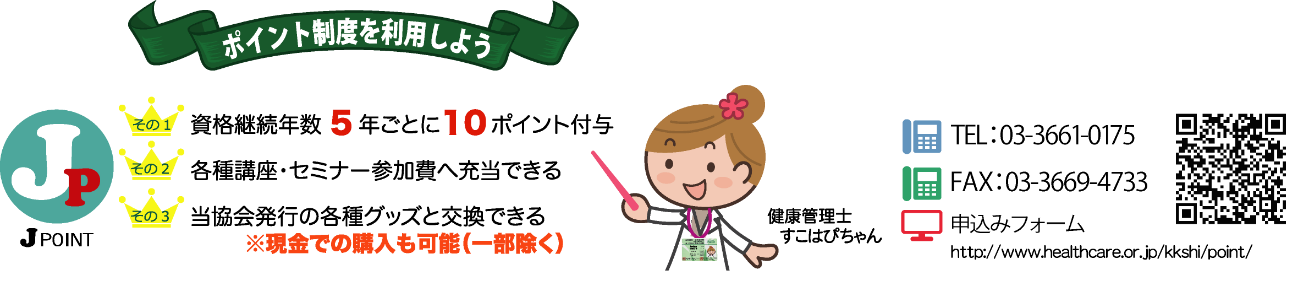 健康管理士ニュース第128号【チャレンジ★ザ★クロスワード】解答　資格番号と氏名は必ず入力して下さい＜健康管理士ニュースへの投稿欄＞ほすぴ送付先に変更がある場合のみ記入して下さい資格番号Ｈ-氏　　名住　　所〒電話番号